  V Heřmanově Městci, dne 1. 9. 2017 VYSAĎME STROMY V KRAJINĚ!NA ÚZEMÍ, KTERÉ JE PRŮNIKEM CHKO ŹH A MAS ZR, viz. mapaJménem předsedy MAS ŽR pana Josefa Blažka vás zveme na akci pro širokou veřejnost:Seminář pro žadatele z Programového rámce Životní prostředí v rámci Strategie komunitně vedeného místního rozvoje MAS Železnohorský regionv rámci projektu Zlepšení řídících a administrativních schopností MAS Železnohorský regionkterý se bude konat dne 21. 9. 2017 v 15.00 hod. v Heřmanově MěstciProgram semináře:Seznámení s  Programového rámce Životní prostředíZpůsobilé výdaje jednotlivých projektůPovinné přílohy k  projektůmInformace o postupu při zpracování a podání žádostí pro žadateleInformace o připravované výzvě k Programovému rámci ŽPRůznéPřítomní budou odborníci na krajinu a zástupci organizací AOPK/CHKO ŽR a další.Oblast podpory MAS Železnohorský region:Krajina je naše zrcadloŽadatel: obce, dobrovolné svazky obcí, příspěvkové organizace, školy a školská zařízení,NNO, církve a náboženské organizace, podnikatelské subjekty, obchodní společnosti adružstva, FO podnikajícíDotace: 85%, min. 250 000,- KčAktivity:- výsadba dřevin na nelesní půdě na území CHKO Železné hory (solitérní, liniová, skupinová výsadba)Příklad konkrétního projektu:Žadatel:  	Město SečProjekt:		Obnova zaniklých stromů na SečiNáklady: 	900 000,- Kč – dotace 765 000,- Kč (85% dotace)Obsah projektu:  V rámci realizace projektu dojde k obnova zaniklého sadu na Seči, bude vysazeno stromořadí ve tvaru bludiště a budou osazeny dřeviny v Autokempinku Seč PlážZ organizačních důvodů JE NUTNÉ POTVRDIT PŘEDEM VAŠÍ ÚČASTdo 15.9.2017 na uvedené kontakty centrály MAS.           Děkujeme.			Martin PísařMapa s vyznačením CHKO Železné hory = možná místa realizace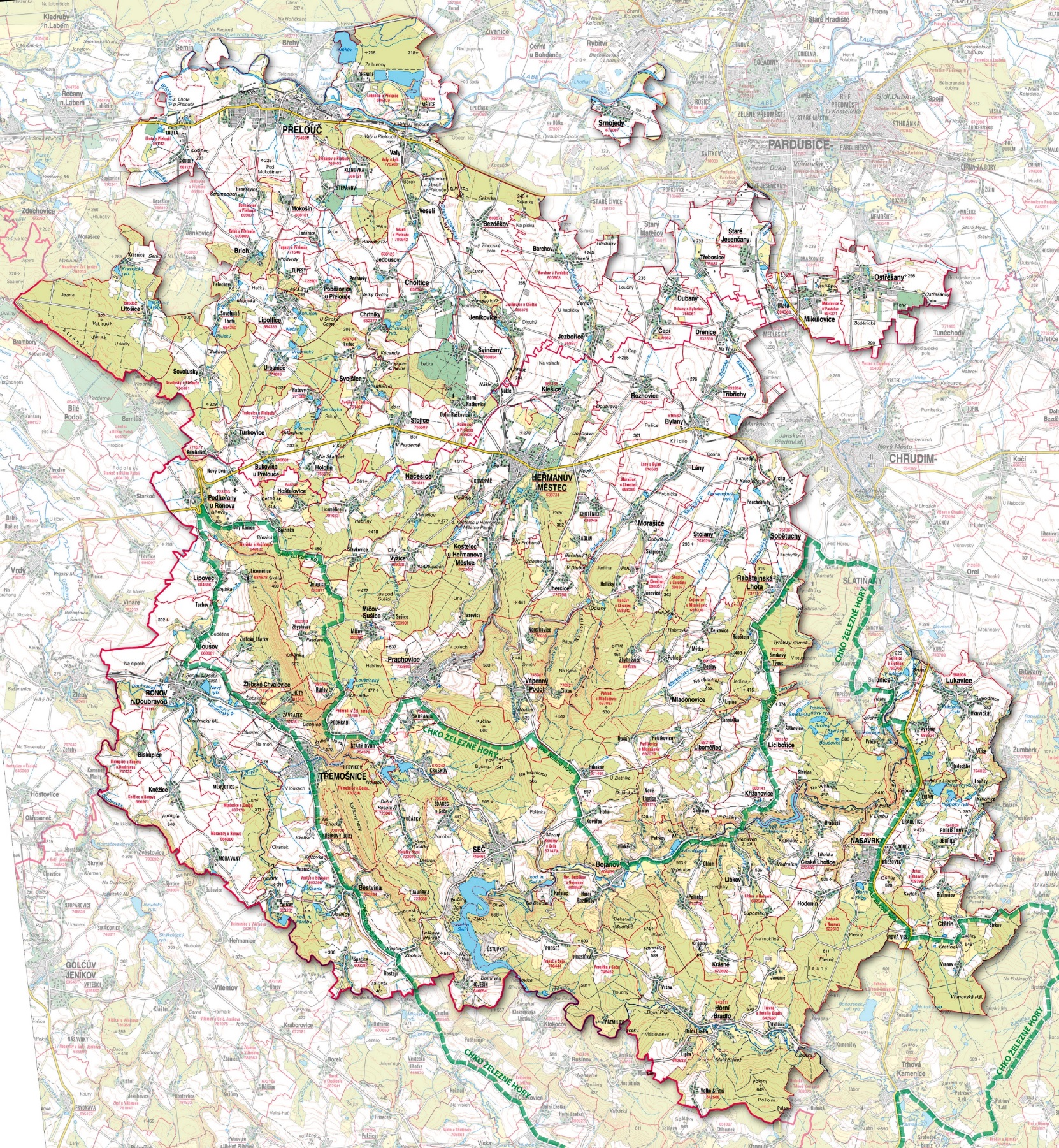 